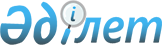 О внесении изменений в приказ Министра связи и информации Республики Казахстан от 19 августа 2011 года № 252 "Об утверждении Регламентов государственных услуг "Депонирование информационных систем, программных продуктов, программных кодов и нормативно-технической документации в депозитарии" и "Регистрация электронных информационных ресурсов и информационных систем в государственном регистре электронных информационных ресурсов и информационных систем"
					
			Утративший силу
			
			
		
					Приказ Министра транспорта и коммуникаций Республики Казахстан от 9 ноября 2012 года № 760. Зарегистрирован в Министерстве юстиции Республики Казахстан 10 декабря 2012 года № 8166. Утратил силу приказом Министра транспорта и коммуникаций Республики Казахстан от 26 марта 2014 года № 209      Сноска. Утратил силу приказом Министра транспорта и коммуникаций РК от 26.03.2014 года № 209 (вводится в действие по истечении десяти календарных дней после дня его первого официального опубликования).      В соответствии с пунктом 4 статьи 9-1 Закона Республики Казахстан от 27 ноября 2000 года «Об административных процедурах», а также согласно постановлению Правительства Республики Казахстан от 3 августа 2012 года № 1021 «О внесении изменений и дополнения в некоторые решения Правительства Республики Казахстан» ПРИКАЗЫВАЮ:



      1. Внести в приказ Министра связи и информации Республики Казахстан от 19 августа 2011 года № 252 «Об утверждении Регламентов государственных услуг «Депонирование информационных систем, программных продуктов, программных кодов и нормативно-технической документации в депозитарии» и «Регистрация электронных информационных ресурсов и информационных систем в государственном регистре электронных информационных ресурсов и информационных систем» (зарегистрирован в Реестре государственной регистрации нормативных правовых актов под № 7187, опубликован в газете «Казахстанская правда» от 12 ноября 2011 года, № 361-362 (26752-26753); «Казахстанская правда» от 30 ноября 2011 года, № 383-384 (26774-26775)), следующие изменения:



      заголовок изложить в следующей редакции:

      «Об утверждении Регламентов государственных услуг «Депонирование информационных систем, программных продуктов, программных кодов и нормативно-технической документации» и «Регистрация электронных информационных ресурсов и информационных систем в государственном регистре электронных информационных ресурсов и информационных систем»;



      пункт 1 изложить в следующей редакции:

      «1. Утвердить прилагаемые:

      1) регламент государственной услуги «Депонирование информационных систем, программных продуктов, программных кодов и нормативно-технической документации в депозитарии» согласно приложению 1 к настоящему приказу;

      2) регламент государственной услуги «Регистрация электронных информационных ресурсов и информационных систем в государственном регистре электронных информационных ресурсов и информационных систем» согласно приложению 2 к настоящему приказу»;



      приложения 1 и 2 изложить в редакции согласно приложениям 1 и  2 к настоящему приказу.



      2. Комитету связи и информатизации Министерства транспорта и коммуникаций Республики Казахстан (Нуршабеков Р.Р.) в установленном законодательством порядке обеспечить:



      1) государственную регистрацию настоящего приказа в Министерстве юстиции Республики Казахстан;



      2) после государственной регистрации настоящего приказа в Министерстве юстиции Республики Казахстан, его официальное опубликование в средствах массовой информации и размещение на официальном интернет-ресурсе Министерства транспорта и коммуникаций Республики Казахстан.



      3. Контроль за исполнением настоящего приказа возложить на вице-министра транспорта и коммуникаций Республики Казахстан Сарсенова С.С.



      4. Настоящий приказ вводится в действие по истечении десяти календарных дней после дня его первого официального опубликования.      Министр                                    А. Жумагалиев

Приложение 1       

к приказу Министра    

транспорта и коммуникации

Республики Казахстан   

от 9 ноября 2012 года № 760

Приложение 1        

к приказу Министра     

связи и информации     

Республики Казахстан    

от 19 августа 2011 года № 252 

Регламент государственной услуги

«Депонирование информационных систем, программных продуктов,

программных кодов и нормативно-технической документации» 

1. Основные положения

      1. Настоящий регламент государственной услуги «Депонирование информационных систем, программных продуктов, программных кодов и нормативно-технической документации» (далее – Регламент) разработан в соответствии с подпунктом 3) статьи 9-1 Закона Республики Казахстан 

от 11 января 2007 года «Об информатизации», с пунктом 4 статьи 9-1 Закона Республики Казахстан от 27 ноября 2000 года «Об административных процедурах», Правил ведения государственного регистра электронных информационных ресурсов и информационных систем и депозитария (далее – Правила) утвержденных постановлением Правительства Республики Казахстан от 21 ноября 2007 года № 1124 и Стандартом государственной услуги «Депонирование информационных систем, программных продуктов, программных кодов и нормативно-технической документации» (далее – Стандарт) утвержденным постановлением Правительства Республики Казахстан от 22 декабря 2010 года № 1402.



      2. В настоящем Регламенте используются следующие понятия:



      1) информационная система - система, предназначенная для хранения, обработки, поиска, распространения, передачи и предоставления информации с применением аппаратно-программного комплекса;



      2) депозитарий информационных систем, программных продуктов, программных кодов и нормативно-технической документации - специальное хранилище, предназначенное для обеспечения накопления, описания, хранения и систематизации экземпляров программных продуктов, программных кодов вместе с сопровождающей их нормативно-технической документацией;



      3) депонирование информационных систем, программных продуктов, программных кодов и нормативно-технической документации - передача экземпляров программных продуктов, программных кодов и нормативно-технической документации на хранение в депозитарий;



      4) структурно-функциональная единица - лица заинтересованных органов, информационные системы или их подсистемы, которые участвуют в процессе оказания государственной услуги (далее - СФЕ);



      5) государственная услуга - деятельность государственных органов, их подведомственных организаций и иных физических и юридических лиц, являющаяся одной из форм реализации отдельных функций государственных органов, предусмотренная законодательством Республики Казахстан, направленная на удовлетворение потребностей физических и юридических лиц (за исключением государственных органов), носящая индивидуальный характер и осуществляемая по обращению физических и (или) юридических лиц (за исключением государственных органов);



      6) получатель государственной услуги (далее – получатель) физические и/или юридические лица, которым оказывается государственная услуга (собственники или владельцы электронных информационных ресурсов и информационных систем).



      3. Государственная услуга «Депонирование информационных систем, программных продуктов, программных кодов и нормативно-технической документации» (далее – государственная услуга) оказывается Республиканским государственным предприятием «Центр технического сопровождения и анализа в области телекоммуникаций» (далее – РГП «ЦТСАТ»).



      4. Форма оказываемой государственной услуги: неавтоматизированная.



      5. Государственная услуга оказывается на основании:



      1) подпункта 3) статьи 9-1 Закона Республики Казахстан от 11 января 2007 года «Об информатизации»;



      2) Правил;



      3) Стандарта.



      6. Результатом оказываемой государственной услуги является выдача справки о регистрации объекта депонирования в депозитарии (далее – Справка) на бумажном носителе, либо мотивированный ответ об отказе в предоставлении услуги.



      7. Государственная услуга является бесплатной. 

2. Требования к оказанию государственной услуги

      8. Государственная услуга оказывается по адресу: 010000, город Астана, улица Жирентаева, 1/1, кабинет 404.



      9. Государственная услуга оказывается ежедневно с 9.00 до 18.30 часов, с обеденным перерывом с 13.00 до 14.30 часов, кроме выходных и праздничных дней.



      Предварительная запись для получения услуги не требуется. Режим ускоренного обслуживания не предусмотрен.



      10. Полная информация о порядке оказания государственной услуги и необходимых документах для ее получения размещается на интернет-ресурсах: www.mtc.gov.kz, www.reginfo.kz 



      11. Для получения государственной услуги получатель представляет документы, указанные в пункте 11 Стандарта.



      12. Сроки оказании государственной услуги указаны в пункте 11 Стандарта.



      13. Основания для отказа предусмотрены пунктом 16 Стандарта.



      14. Этапы оказания государственной услуги:



      1) 1-й этап - работниками службы документационного обеспечения (далее - СДО) Комитета связи и информатизации Министерства транспорта и коммуникаций Республики Казахстан (далее – Комитет) производится прием, вскрытие, сортировка и регистрация в единой системе электронного документооборота  (далее - ЕСЭДО) сопроводительного письма с прилагаемой заявкой, нормативно-технической документацией и компакт-дисками (далее - материалы);



      2) 2-й этап - рассмотрение руководителем Комитета входящей корреспонденции и определение должностного лица. По поручению (резолюция) руководства Комитета, документы направляются должностному лицу для исполнения под роспись в журнале регистрации;



      3) 3-й этап - рассмотрение должностным лицом Управления государственного контроля и надзора в области связи и информатизации Комитета входящей корреспонденции с прилагаемой заявкой и материалами, подготовка сопроводительного письма с материалами в РГП «ЦТСАТ»;



      4) 4-й этап - работниками СДО РГП «ЦТСАТ» производится прием, вскрытие, сортировка и регистрация в журнале регистрации входящей корреспонденции с прилагаемой заявкой и материалами;



      5) 5-й этап - рассмотрение руководителем РГП «ЦТСАТ» входящей корреспонденции и определение должностного лица. По поручению (резолюция) руководства РГП «ЦТСАТ», документы направляются должностному лицу для исполнения под роспись в журнале регистрации;



      6) 6-й этап - осуществление должностным лицом Управления аттестации РГП «ЦТСАТ» проверки на соответствие требованиям к содержанию и оформлению документов, согласно действующим на территории Республики Казахстан нормативным правовым актам и стандартам;



      7) 7-й этап - в случае положительного результата проверки должностное лицо Управления аттестации РГП «ЦТСАТ» уведомляет Комитет о депонировании, учете и обеспечению хранения объектов депонирования в депозитарии;



      8) 8-й этап - должностное лицо Управления аттестации РГП «ЦТСАТ» вносит соответствующие сведения о депонированных программных продуктах, программных кодах и нормативно-технической документации в Реестр депонированных программных продуктов;



      9) 9-й этап – подготовка и отправка должностным лицом Управления аттестации получателю справки о регистрации объекта депонирования в депозитарии;



      10) 10-й этап - должностное лицо Управления аттестации  РГП «ЦТСАТ» производит возврат Комитету в случае ненадлежащего оформления заявки на депонирование либо несоответствии заявленных объектов депонирования с указанием причин возврата;



      11) 11-й этап - должностное лицо Управления государственного контроля и надзора в области связи и информатизации Комитета производит возврат заявки получателю с указанием причин возврата.



      15. Прием документов получателя для оказания ему государственной услуги осуществляется одним лицом в течение рабочего дня на основании графика работы Комитета. 

3. Описание порядка действий (взаимодействия)

в процессе оказания государственной услуги

      16. В процессе оказания государственной услуги задействованы следующие СФЕ:



      1) работник службы СДО Комитета;



      2) руководитель Комитета;



      3) должностное лицо Управления государственного контроля и надзора в области связи и информатизации Комитета;



      4) работник СДО РГП «ЦТСАТ»;



      5) руководитель РГП «ЦТСАТ»;



      6) должностное лицо Управления аттестации РГП «ЦТСАТ».



      17. Текстовое табличное описание последовательности административных действий (процедур) каждой СФЕ с указанием срока выполнения каждого административного действия приведено в приложении 1 настоящего Регламента.



      18. Схема взаимодействия между логической последовательностью административных действий в процессе оказания государственной услуги и СФЕ, приведено в приложении 2 настоящего Регламента.



      19. Справка о регистрации обьекта депонирования в депозитарий представляется в соответсветсвии с приложением 3 настоящему регламенту.

Приложение 1            

к Регламенту государственной услуги  

«Депонирование информационных систем,

программных продуктов, программных кодов

и нормативно-технической документации» 

Таблица 1. Описание действий СФЕ.

Депонирование информационных систем, программных продуктов,

программных кодов и нормативно-технической документации

Продолжение Таблицы 1 

Таблица 2. Варианты использования. Основной процесс

Приложение 2             

к Регламенту государственной услуги  

«Депонирование информационных систем, 

программных продуктов, программных кодов 

и нормативно-технической документации»  

Процесс оказания государственной услуги

«Депонирование информационных систем, программных продуктов,

программных кодов и нормативно-технической документации»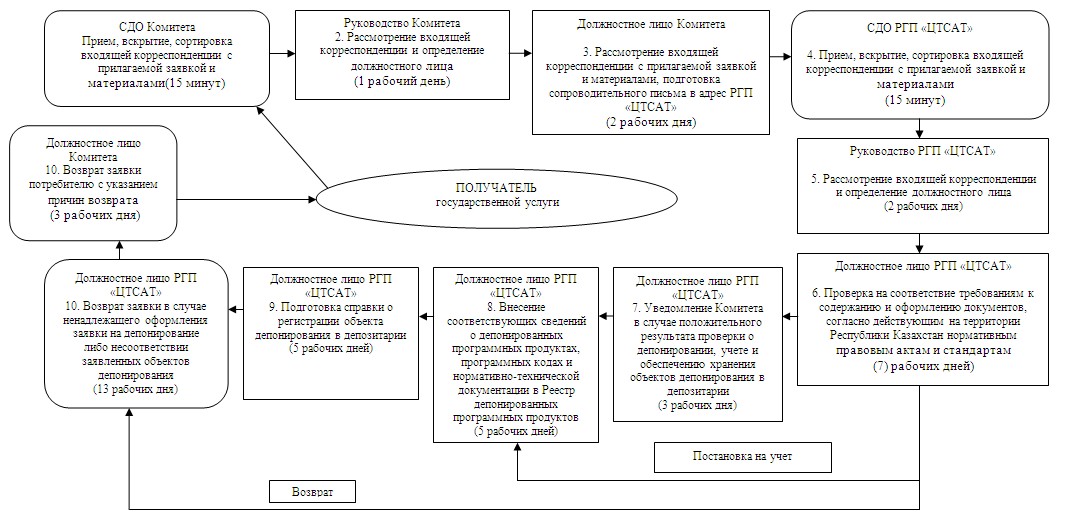 

Приложение 3 к          

Регламенту государственной услуги 

«Депонирование информационных систем,

программных продуктов, программных кодов

и нормативно-технической документации»

форма 

Республиканское государственное предприятие на праве

хозяйственного ведения «Центр технического сопровождения

и анализа в области телекоммуникаций»

Министерства транспорта и коммуникаций Республики Казахстан 

СПРАВКА

о регистрации объекта депонирования в депозитарии      Настоящая справка выдана в соответствии с Правилами ведения государственного регистра электронных информационных ресурсов и информационных систем и депозитария, утвержденными Постановлением Правительства Республики Казахстан от 21 ноября 2007 года № 1124.

__________________________________________________________________

         (наименование владельца объекта депонирования)

      в том, что представленная в Депозитарий программных продуктов, программных кодов и нормативно-технической документации

      Информационная система

_____________________________________________________________________

                (наименование объекта депонирования)Зарегистрирована в депозитарии _____________________________________

                               (депозитарный номер, дата регистрации)Директор

М.П.

Приложение 2               

к приказу Министра транспорта и коммуникаций

Республики Казахстан            

от 9 ноября 2012 года № 760         

Приложение 2              

к приказу Министра связи и информации  

Республики Казахстан         

от 19 августа 2011 года № 252      

Регламент государственной услуги

«Регистрация электронных и информационных ресурсов и

информационных систем в государственном регистре

электронных информационных ресурсов и информационных систем» 

1. Основные положения

      1. Настоящий Регламент государственной услуги «Регистрация электронных информационных ресурсов и информационных систем в государственном регистре электронных информационных ресурсов и информационных систем» (далее - Регламент) разработан в соответствие 

с подпунктом 13) статьи 6 и статьей 23 Закона Республики Казахстан 

от 11 января 2007 года «Об информатизации», с пунктом 4 статьи 9-1 

Закона Республики Казахстан от 27 ноября 2000 года «Об административных процедурах», Правилами ведения государственного регистра электронных информационных ресурсов и информационных систем и депозитария» (далее – Правила) утвержденных постановлением Правительства Республики Казахстан от 21 ноября 2007 года № 1124 и Стандартом государственной услуги «Регистрация электронных информационных ресурсов и информационных систем в государственном регистре электронных информационных ресурсов и информационных систем» (далее - Стандарт) утвержденным постановлением Правительства Республики Казахстан от 22 декабря 2010 года № 1403.



      2. В настоящем Регламенте используются следующие понятия:



      1) информационная система - система, предназначенная для хранения, обработки, поиска, распространения, передачи и предоставления информации с применением аппаратно-программного комплекса (далее - ИС);



      2) структурно-функциональная единица - это ответственные лица заинтересованных органов, информационные системы или их подсистемы, которые участвуют в процессе оказания государственной услуги (далее - СФЕ);



      3) государственная услуга - деятельность государственных органов, их подведомственных организаций и иных физических и юридических лиц, являющаяся одной из форм реализации отдельных функций государственных органов, предусмотренная законодательством Республики Казахстан, направленная на удовлетворение потребностей физических и юридических лиц (за исключением государственных органов), носящая индивидуальный характер и осуществляемая по обращению физических и (или) юридических лиц  (за исключением государственных органов);



      4) получатель государственной услуги (далее – получатель)– физические и/или юридические лица, которым оказывается государственная услуга (собственники или владельцы электронных информационных ресурсов и информационных систем);



      5) электронный информационный ресурс - информация, хранимая в электронном виде, содержащаяся в информационных системах (далее - ИР);



      6) государственный регистр электронных информационных ресурсов и информационных систем - систематизированный перечень, включающий свод описаний электронных информационных ресурсов и информационных систем.



      3. Государственная услуга «Регистрация электронных информационных ресурсов и информационных систем в государственном регистре электронных информационных ресурсов и информационных систем» (далее – государственная услуга) оказывается Комитетом связи и информатизации Министерства транспорта и коммуникаций 

Республики Казахстан (далее - Комитет).



      4. Форма оказываемой государственной услуги: неавтоматизированная.



      5. Государственная услуга оказывается на основании:



      1) подпункта 13) статьи 6 и статьи 23 Закона Республики Казахстан от 11 января 2007 года «Об информатизации»;



      2) Правил;



      3) Стандарта.



      6. Результатом оказываемой государственной услуги выдача свидетельства о регистрации информационных ресурсов и информационных систем на бумажном носителе (далее - Свидетельство) либо мотивированный ответ об отказе в предоставлении услуги на бумажном носителе.



      7. Государственная услуга является бесплатной. 

2. Требования к оказанию государственной услуги

      8. Государственная услуга, оказывается по адресу: 010000, г. Астана, Левый берег, Дом Министерств, ул. Орынбор, дом 8, подъезд 14, кабинет А746.



      9. Государственная услуга оказывается ежедневно с 9.00 до 18.30 часов, с обеденным перерывом с 13.00 до 14.30 часов, кроме выходных и праздничных дней.



      Предварительная запись для получения услуги не требуется. Режим ускоренного обслуживания не предусмотрен.



      10. Полная информация о порядке оказания государственной услуги и необходимых документах для ее получения размещается на интернет-ресурсах www.mtc.gov.kz, www.reginfo.kz.



      11. Для получения государственной услуги получатель представляет документы, указанные в пункте 11 Стандарта.



      12. Сроки оказания государственной услуги указаны в пункте 11  Стандарта.



      13. Основания для отказа предусмотрены пунктом 16 Стандарта.



      14. Этапы оказания государственной услуги «Регистрация электронных информационных ресурсов и информационных систем в государственном регистре электронных информационных ресурсов и информационных систем»:



      1) 1-й этап - прием и регистрация сопроводительного письма с прилагаемыми регистрационными заявками в единой системе документооборота (далее - ЕСЭДО) Комитета;



      2) 2-й этап - рассмотрение руководителем Комитета входящей корреспонденции и определение должностного лица. По поручению (резолюция) руководства, документы направляются должностному лицу для исполнения под роспись в журнале регистрации;



      3) 3-й этап - проверка должностным лицом Управления государственного контроля и надзора в области связи и информатизации Комитета регистрационных заявок на полноту и правильность их заполнения;



      4) 4-й этап - регистрация должностным лицом Управления государственного контроля и надзора в области связи и информатизации Комитета ИР и (или) ИС с присвоением регистрационного номера;



      5) 5-й этап - осуществление должностным лицом Управления государственного контроля и надзора в области связи и информатизации Комитета отправки копий регистрационных заявок в адрес РГП «ЦТСАТ»;



      6) 6-й этап - прием документов с прилагаемыми регистрационными заявками в службе документационного обеспечения (далее - СДО) РГП «ЦТСАТ»;



      7) 7-й этап - определение руководителем РГП «ЦТСАТ» должностного лица;



      8) 8-й этап - внесение должностным лицом Управления аттестации 

РГП «ЦТСАТ» сведений об ИР и (или) ИС в Государственный регистр ИР и ИС;



      9) 9-этап - отправка должностным лицом Управления аттестации 

РГП «ЦТСАТ» уведомления в адрес Комитета о внесении сведений об ИР и (или) ИС в Государственный регистр ИР и ИС;



      10) 10-этап - подготовка и отправка должностным лицом Управления государственного контроля и надзора в области связи и информатизации Комитета получателю Свидетельства;



      11) 11-этап - в случае ненадлежащего оформления регистрационных заявок должностное лицо Управления государственного контроля и надзора в области связи и информатизации Комитета возвращает регистрационные заявки получателю с указанием причин возврата.



      15. Прием документов получателя для оказания государственной услуги осуществляется одним лицом в течение рабочего дня на основании графика работы Комитета. 

3. Описание порядка действий (взаимодействия)

в процессе оказания государственной услуги

      16. В процессе оказания государственной услуги задействованы следующие СФЕ:



      1) работник службы СДО Комитета;



      2) руководитель Комитета;



      3) должностное лицо Управления государственного контроля и надзора в области связи и информатизации Комитета;



      4) работник СДО РГП «ЦТСАТ»;



      5) руководителем РГП «ЦТСАТ»;



      6) должностное лицо Управления аттестации РГП «ЦТСАТ».



      17. Текстовое табличное описание последовательности административных действий (процедур) каждой СФЕ с указанием срока выполнения каждого административного действия приведено в приложении 1 настоящего Регламента.



      18. Схема взаимодействия между логической последовательностью административных действий в процессе оказания государственной услуги и СФЕ, приведено в приложении 2 настоящего Регламента.



      19. Свидетельство представляется в соответсвии с приложением 3 к настоящему Регламенту.

Приложение 1               

к Регламенту государственной услуги   

«Регистрация электронных информационных   

ресурсов и информационных систем      

в государственном регистре электронных    

информационных ресурсов и информационных систем» 

Таблица 1. Описание действий СФЕ.

Регистрация ИР и ИС в государственном регистре ИР и ИС

и выдача свидетельства

Продолжение Таблицы 1 

Таблица 2. Варианты использования процесса регистрации

ИР и ИС в государственном регистре ИР и ИС

Приложение 2               

к Регламенту государственных услуги    

«Регистрация электронных информационных   

ресурсов и информационных систем в     

государственном регистре электронных     

информационных ресурсов и информационных систем» 

Схема функционального взаимодействия 

Процесс оказания государственной услуги

«Регистрация электронных информационных ресурсов и

информационных систем в государственном регистре электронных

информационных ресурсов и информационных систем»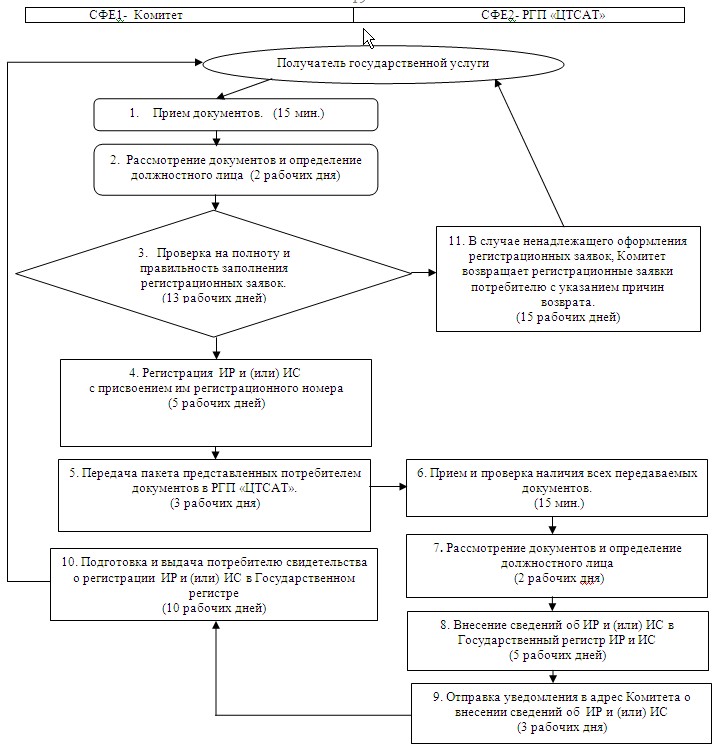 

Приложение 3       

к приказу Министра транспорта

и коммуникаций      

Республики Казахстан    

от 9 ноября 2012 года № 760 

Форма 

Комитет связи и информатизации

МИНИСТЕРСТВА ТРАНСПОРТА И КОММУНИКАЦИЙ РЕСПУБЛИКИ КАЗАХСТАН СВИДЕТЕЛЬСТВОО РЕГИСТРАЦИИ ИНФОРМАЦИОННЫХ РЕСУРСОВ И ИНФОРМАЦИОННЫХ СИСТЕМ

город Астана                № _______ «___» _______ 20___ года

      Настоящее свидетельство выдано в соответствии с Правилами

ведения государственного регистра электронных информационных ресурсов

и информационных систем и депозитария, утвержденными постановлением

Правительства Республики Казахстан от 21 ноября 2007 года № 1124 и

Законом Республики Казахстан «Об информатизации».

____________________________________________________________________

            (наименование владельца ИРиИС)

_________________________________________________________________

               (адрес владельца ИРиИС)

      в том, что представленный в Государственный регистр

информационный ресурс

________________________________________________________________

(наименование информационного ресурса и информационной системы)

__________________________________________________________________

          (наименование статуса программного продукта)

зарегистрирован "____" _________ 20__ года за № ____________Руководитель ведомства

уполномоченного органа

М.П.
					© 2012. РГП на ПХВ «Институт законодательства и правовой информации Республики Казахстан» Министерства юстиции Республики Казахстан
				№Действия основного процесса (хода, потока работ)Действия основного процесса (хода, потока работ)Действия основного процесса (хода, потока работ)Действия основного процесса (хода, потока работ)Действия основного процесса (хода, потока работ)Действия основного процесса (хода, потока работ)1№ действия (хода, потока работ)123452Наименование

СФЕРаботник службы документационного обеспечения Комитета Руководство КомитетаДолжностное лицо Управления государственного контроля и надзора в области связи и информатизации КомитетаРаботник службы документационного обеспечения РГП «ЦТСАТ»Руководство РГП «ЦТСАТ»3Наименование действия (процесса, процедуры, операции) и их описаниеПрием, вскрытие, сортировка входящей корреспонденции с прилагаемой заявкой и материаламиРассмотрение входящей корреспонденции и определение исполнителяРассмотрение входящей корреспонденции с прилагаемой заявкой и материалами, подготовка сопроводительного письма с материалами в адрес РГП «ЦТСАТ»Прием, вскрытие, сортировка входящей корреспонденции с прилагаемой заявкой и материаламиРассмотрение входящей корреспонденции и определение должностного лица4Форма завершения (данные, документ, организационно-распорядительное решение)Регистрация в ЕСЭДО Поручение (резолюция) руководства, документы направляются для исполнения под роспись в журнале регистрации Сопроводительное письмоРегистрация в журнале регистрации входящей корреспонденцииПоручение (резолюция) руководства, документы направляются для исполнения под роспись в журнале регистрации5Сроки исполнения15 минут1 рабочий день2 рабочих дня15 минут2 рабочих дня№Действия основного процесса (хода, потока работ)Действия основного процесса (хода, потока работ)Действия основного процесса (хода, потока работ)Действия основного процесса (хода, потока работ)Действия основного процесса (хода, потока работ)Действия основного процесса (хода, потока работ)Действия основного процесса (хода, потока работ)1№ действия (хода, потока работ)678910112Наименование СФЕДолжностное лицо Управления аттестации РГП «ЦТСАТ»Должностное лицо Управления аттестации РГП «ЦТСАТ»Должностное лицо Управления аттестации РГП «ЦТСАТ»Должностное лицо Управления аттестации РГП «ЦТСАТДолжностное лицо Управления аттестации РГП «ЦТСАТ»Должностное лицо Управления государственного контроля и надзора в области связи и информатизации Комитета3Наименование действия (процесса, процедуры, операции) и их описаниеПроверка на соответствие требованиям к содержанию и оформлению документов, согласно действующим на территории Республики Казахстан нормативным правовым актам и стандартамУведомление Комитета в случае положительного результата проверки о депонировании, учете и обеспечению хранения объектов депонирования в депозитарииВнесение соответствующих сведений о депонированных программных продуктах, программных кодах и нормативно технической документации в Реестр депонированных программных продуктов Подготовка справки о регистрации объекта депонирования в депозитарииВозврат заявки в случае ненадлежащего оформления заявки на депонирование либо несоответствии заявленных объектов депонирования в адрес Комитета с указанием причин возвратаВозврат заявки с указанием причин возврата4Форма завершения (данные, документ, организационно распорядительное решение)Заключение проверки соответствия стандартным требованиям программных кодов и нормативно технической документацииСопроводительное письмо Присвоение предоставленным объектам депонирования депозитарных номеров.Выдача справки о регистрации объекта депонирования в депозитарииСопроводительное письмоСопроводительное письмо5Сроки исполнения7 рабочих дней3 рабочих дня5 рабочих дней5 рабочих дней10 рабочих дней3 рабочих дняОсновной процесс (ход, поток работ)Основной процесс (ход, поток работ)Комитет РГП «ЦТСАТ»1. Прием, вскрытие, сортировка входящей корреспонденции с прилагаемой заявкой и материалами4. Прием, вскрытие, сортировка входящей корреспонденции с прилагаемой заявкой и материалами2. Рассмотрение входящей корреспонденции и определение должностного лица5. Рассмотрение входящей корреспонденции и определение должностного лица3. Рассмотрение входящей корреспонденции с прилагаемой заявкой и материалами, подготовка сопроводительного письма в адрес уполномоченной организации в области информатизации6. Проверка на соответствие требованиям к содержанию и оформлению документов, согласно действующим на территории Республики Казахстан нормативным правовым актам и стандартам10. Возврат заявки в случае ненадлежащего оформления заявки на депонирование либо несоответствии заявленных объектов депонирования в адрес Комитета с указанием причин возврата7. Уведомление Комитета в случае положительного результата проверки о депонировании, учете и обеспечению хранения объектов депонирования в депозитарии11. Производит возврат заявки получателю государственной услуги с указанием причин возврата8. Внесение соответствующих сведений о депонированных программных продуктах, программных кодах и нормативно-технической документации в Реестр депонированных программных продуктов9. Выдача справки о регистрации объекта депонирования в депозитарии№Действия основного процесса (хода, потока работ)Действия основного процесса (хода, потока работ)Действия основного процесса (хода, потока работ)Действия основного процесса (хода, потока работ)Действия основного процесса (хода, потока работ)Действия основного процесса (хода, потока работ)Действия основного процесса (хода, потока работ)1№ действия (хода, потока

работ)1234562Наименование СФЕРаботник службы документационного обеспечения КомитетаРуководство Комитета Должностное лицо Управления государственного контроля и надзора в области связи и информатизации КомитетаДолжностное лицо Управления государственного контроля и надзора в области связи и информатизации КомитетаДолжностное лицо Управления государственного контроля и надзора в области связи и информатизации КомитетаРаботник службы документационного обеспечения РГП «ЦТСАТ»3Наименование действия (процесса, процедуры, операции) и их описаниеПрием входящего сопроводительного письма с прилагаемыми регистрационными заявками в службе документационного обеспечения (далее –СДО) КомитетаРассмотрение входящей корреспонденции определение исполнителяРассмотрение входящей корреспонденции с прилагаемыми регистрационными заявками, проверка их на полноту и правильность заполнения В случае надлежащего оформления регистрационных заявок, проведение регистрации электронных ИР и (или) ИСПодготовка сопроводительного письма в адрес РГП «ЦТСАТ»Прием, вскрытие, сортировка входящей корреспонденции с прилагаемыми копиями заявок4Форма завершения (данные, документ, организационно-распорядительное решение)Регистрация в ЕСЭДОВ соответствии с поручением (резолюцией) руководства письмо с прилагаемыми регистрационными заявками направляются для исполнения под роспись в журналеРешение о регистрации ИР и (или) ИС в Государственном регистре ИР и ИСПрисвоение регистрационного номераОтправка сопроводи- тельным письмом прилагаемых копий регистрационных заявок в адрес РГП «ЦТСАТ»Регистрация в журнале регистрации входящей корреспонденции5Сроки исполнения15 минут2 рабочих дня 13 рабочих дней5 рабочих дней3 рабочих дня15 минут№Действия основного процесса (хода, потока работ)Действия основного процесса (хода, потока работ)Действия основного процесса (хода, потока работ)Действия основного процесса (хода, потока работ)Действия основного процесса (хода, потока работ)Действия основного процесса (хода, потока работ)1№ действия (хода, потока работ)78910112Наименование СФЕРуководство РГП «ЦТСАТ»Должностное лицо Управления аттестации РГП «ЦТСАТ»Должностное лицо Управления аттестации РГП ЦТСАТ»Должностное лицо Управления государственного контроля и надзора в области связи и информатизации КомитетаДолжностное лицо Управления государственного контроля и надзора в области связи и информатизации Комитета3Наименование действия (процесса, процедуры, операции) и их описаниеРассмотрение входящей корреспонденции и

определение исполнителяВнесение соответствующих сведений обИР и ИС в Государственный регистрОтправка соответствующего уведомления в адрес Комитета о внесении сведений об ИР и ИС в Государственный регистрПодготовка свидетельства о регистрации ИР и

ИС в Государст- венном регистреВ случае ненадлежащего оформления регистрационных заявок, производит их возврат получателю государственной услуги с указанием причин возврата4Форма завершения (данные документ, организа ционно-распорядительное решение)В соответствии с поручением (резолюцией) руководства письмо с прилагаемыми регистрационными заявками направляются для исполнения под роспись в журналеСведения в Государственном регистре об ИР и ИСПисьмо-уведомление о внесении сведений об ИР и ИС в Государственный регистрВыдача свидетельства о регистрации ИР и ИС в Государственном регистреСопроводительное письмо с регистрационными заявками в адрес получателя государственной услуги5Сроки исполнения 2 рабочих дня5 рабочих дней3 рабочих дня10 рабочих дней15 рабочих днейОсновной процесс (ход, поток работ)Основной процесс (ход, поток работ)Комитет РГП «ЦТСАТ»1. Прием, вскрытие, сортировка входящей корреспонденции с прилагаемыми заявками 6. Прием, вскрытие, входящей корреспонденции с прилагаемыми регистрационными заявками2. Рассмотрение входящей корреспонденции и определение исполнителя7. Рассмотрение входящей корреспонденции и определение должностного лица3. Рассмотрение исполнителем входящей корреспонденции с прилагаемыми заявками, проверка их на полноту и правильность их заполнения8. Внесение соответствующих сведений об ИР и ИС в Государственный регистр4. В случае принятия положительного решения по результатам проверки регистрационных заявок, регистрация электронных ИР и ИС с присвоением регистрационного номера9. Отправка соответствующего уведомления в адрес Комитета о внесении сведений об ИР и ИС в Государственный регистр5. Подготовка и отправка сопроводительного письма с прилагаемыми копиями регистрационных заявок в адрес уполномоченной организации в области информатизации 10. Подготовка и выдача свидетельства о регистрации 11. В случае ненадлежащего оформления заявки, возврат регистрационных заявок получателю государственной услуги с указанием причин возврата